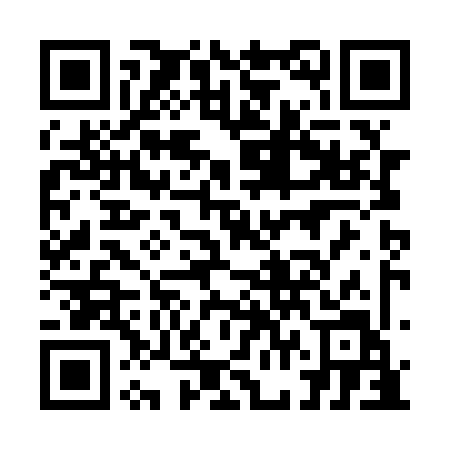 Prayer times for South Waterville, New Brunswick, CanadaMon 1 Jul 2024 - Wed 31 Jul 2024High Latitude Method: Angle Based RulePrayer Calculation Method: Islamic Society of North AmericaAsar Calculation Method: HanafiPrayer times provided by https://www.salahtimes.comDateDayFajrSunriseDhuhrAsrMaghribIsha1Mon3:425:431:336:579:2411:242Tue3:435:431:346:579:2411:243Wed3:445:441:346:579:2311:234Thu3:455:451:346:579:2311:225Fri3:465:451:346:579:2311:216Sat3:475:461:346:579:2211:217Sun3:495:471:346:579:2211:208Mon3:505:481:356:579:2111:199Tue3:515:481:356:569:2111:1710Wed3:535:491:356:569:2011:1611Thu3:545:501:356:569:1911:1512Fri3:555:511:356:569:1911:1413Sat3:575:521:356:559:1811:1314Sun3:595:531:356:559:1711:1115Mon4:005:541:356:559:1711:1016Tue4:025:551:356:549:1611:0817Wed4:035:561:366:549:1511:0718Thu4:055:571:366:539:1411:0519Fri4:075:581:366:539:1311:0420Sat4:085:591:366:529:1211:0221Sun4:106:001:366:529:1111:0122Mon4:126:011:366:519:1010:5923Tue4:136:021:366:519:0910:5724Wed4:156:031:366:509:0810:5625Thu4:176:041:366:499:0710:5426Fri4:196:051:366:499:0610:5227Sat4:216:061:366:489:0510:5028Sun4:226:081:366:479:0310:4829Mon4:246:091:366:479:0210:4630Tue4:266:101:366:469:0110:4431Wed4:286:111:366:459:0010:43